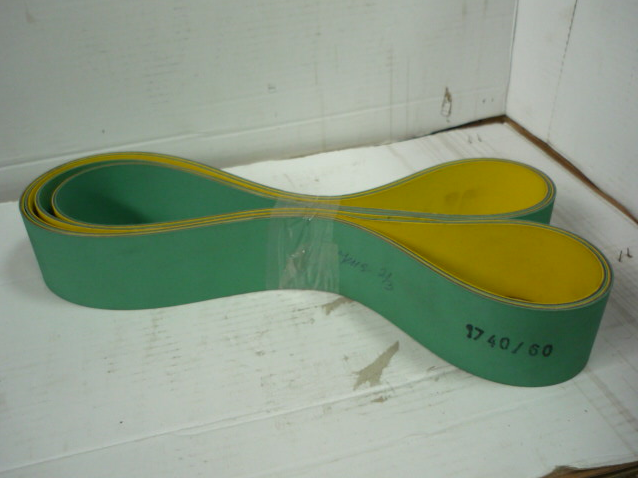 Код из 1САртикулНаименование/ Бренд/ПоставщикГабариты,Д*Ш*ВммМасса,грМатериалМесто установки/НазначениеF0029217Ремень плоский, беск. KHS-2/30 60х1740х3mmL=1740W=60H=3ПолиуретанЧетырехсторонние станки/привод шпинделяF0029217L=1740W=60H=3ПолиуретанЧетырехсторонние станки/привод шпинделяF0029217РоссияL=1740W=60H=3ПолиуретанЧетырехсторонние станки/привод шпинделя